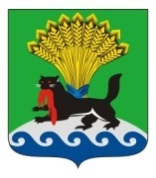 РОССИЙСКАЯ ФЕДЕРАЦИЯИРКУТСКАЯ ОБЛАСТЬИРКУТСКОЕ РАЙОННОЕ МУНИЦИПАЛЬНОЕ ОБРАЗОВАНИЕАДМИНИСТРАЦИЯКОМИТЕТ ПО УПРАВЛЕНИЮ МУНИЦИПАЛЬНЫМ ИМУЩЕСТВОМ И ЖИЗНЕОБЕСПЕЧЕНИЮПРЕДСЕДАТЕЛЬРАСПОРЯЖЕНИЕот «20» января 2021г.					                                                        № 4Об отказе от проведения аукционаРуководствуясь п. 4 ст. 448 Гражданского кодекса Российской Федерации, п. 107 Приказа ФАС России от 10.02.2010 № 67 «О порядке проведения конкурсов или аукционов на право заключения договоров аренды, договоров безвозмездного пользования, договоров доверительного управления имуществом, иных договоров, предусматривающих переход прав в отношении государственного или муниципального имущества, и перечне видов имущества, в отношении которого заключение указанных договоров может осуществляться путем проведения торгов в форме конкурса», Решением Думы Иркутского районного муниципального образования от 31.10.2008 № 52-386/рд                 «Об утверждении Положения о порядке управления и распоряжения имуществом, находящимся в собственности Иркутского районного муниципального образования», п. 5.7.2 Положением о Комитете по управлению муниципальным имуществом и жизнеобеспечению администрации Иркутского районного муниципального образования (далее – Комитет), утвержденное решением Думы Иркутского района от 29.11.2018 года № 54-561/рд:1. Отказаться от проведения аукциона по продаже права заключения договора аренды имущества Иркутского районного муниципального образования, в информационно-телекоммуникационной сети «Интернет» на официальном сайте Иркутского районного муниципального образования www.irkraion.ru, а также на официальном сайте Российской Федерации для размещения информации о проведении торгов www.torgi.gov.ru (извещение                           № 190121/1032988/01).2. Отменить распоряжение председателя Комитета по управлению муниципальным имуществом и жизнеобеспечению администрации Иркутского районного муниципального образования от 18.01.2021 № 2 «Об утверждении аукционной документации на право заключения договора аренды части нежилого здания (номера на поэтажном плане № 3, 4, 4-а, 4-б, 4-в, 5, 5-а, 6, 7, 8) площадью 180,8 кв.м., на 1 этаже нежилого здания, расположенного по адресу: Иркутская область, г. Иркутск, ул. Декабрьских Событий, д. 119-а с кадастровым номером 38:36:000020:2668».3. Начальнику отдела по управлению муниципальным имуществом Комитета в течение 1 дня с даты принятия решения об отказе от проведения аукциона обеспечить размещение в информационно-телекоммуникационной сети «Интернет» на официальном сайте Иркутского районного муниципального образования www.irkraion.ru, на официальном сайте Российской Федерации для размещения информации о проведении торгов www.torgi.gov.ru (извещение      № 190121/1032988/01), а также возврат претендентам на участие в аукционе задатка в течение 5 рабочих дней. 4. Контроль исполнения распоряжения оставляю за собой.Председатель Комитета                       А.Г. Речицкий  